REKTÖRLÜK MAKAMINA(Personel Dairesi Başkanlığı)Yukarıda açıklanan nedenle belirtilen tarihler arasında görevimin başında olamayacağımdan dönüşüme kadar yukarıda belirtilen  Yardımcısı vekâlet edecektir.	Bilgilerinize arz ederim.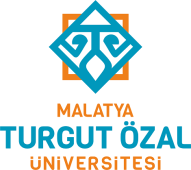 T.C.Doküman NoFR-T.C.İlk Yayın TarihiT.C.Revizyon Tarihi-T.C.Revizyon No-T.C.Sayfa1BİRİM YÖNETİCİSİNİNAdı ve Soyadı:BİRİM YÖNETİCİSİNİNKadro Unvanı:BİRİM YÖNETİCİSİNİNGörevi:BİRİM YÖNETİCİSİNİNGörevinden Ayrılış Nedeni:BİRİM YÖNETİCİSİNİNGörevinin Başında Olmayacağı Tarihler:-BİRİM YÖNETİCİSİNİNGerekçesi:VEK. ED. YARDIMCININAdı ve Soyadı:VEK. ED. YARDIMCININKadro Unvanı:VEK. ED. YARDIMCININGörevi:VEK. ED. YARDIMCININVekâlet Edeceği Tarihler:-